KAYAK SARNICORegolamento sociale gruppo kayakART.1Asd CSI Oratorio Sarnico Kayak altresì denominato “KAYAK SARNICO” è un gruppo a vocazione turistica, sportiva, sociale.ART.2KAYAK SARNICO ha lo scopo di promuovere e incrementare lo sport del kayak, con finalità turistiche e di aggregazione sociale.ART.3I colori sociali sono giallo e blu su sfondo bianco.ART.4Gli Associati si distinguono in: Fondatori, Onorari, Sostenitori.ART.5Per ottenere e conservare la qualifica di Associato è necessario essere in regola con la quota e avere una buona condotta morale e civile.L’ammissione al KAYAK SARNICO avviene dietro presentazione di un’apposita domanda d’iscrizione e del certificato medico d’idoneità alla pratica sportiva non agonistica rilasciato su apposito modello ministeriale da un medico abilitato, in formato cartaceo originale (oppure copia con dichiarazione di conformità firmata dal dichiarante): le domande di ammissione saranno soggette all’approvazione del Consiglio Direttivo.Gli Associati vengono tesserati all’Ente di Promozione Sportiva UISP e godono dei benefici assicurativi da questa offerti.La scadenza della validità del certificato medico consegnato comporta automaticamente la sospensione del tesseramento e la conseguente impossibilità di praticare l’attività sportiva usufruendo della sede, delle attrezzature e del nome del Kayak Sarnico, fino alla consegna di un nuovo certificato medico in corso di validità come sopra.La domanda d’iscrizione può essere presentata solo da cittadini maggiorenni. I minorenni possono iscriversi previa presentazione scritta di una dichiarazione liberatoria e di un consenso alla pratica delle attività sportive legate al kayak, sottoscritti da un genitore o di chi ne fa le veci o legalmente lo rappresenta.All’atto dell’iscrizione verranno consegnati al richiedente:Tessera UISP (in formato elettronico su app ufficiale AppUISP)Il presente regolamento con i suoi allegatiAllegato 1 “Regole per l'accesso alla Sede e l'uso delle attrezzature”Allegato 2 “Schede livello tecnico e pratica sportiva”“Informazioni per i pagaiatori”“Decalogo del canoista”All’atto dell’iscrizione il richiedente è tenuto ad accettare in forma scritta il presente regolamento e i suoi allegati.ART.6Gli Associati possono accedere alla Sede Nautica se in regola con il tesseramento e possono partecipare a tutte le attività sociali nei limiti del presente Regolamento e nel pieno rispetto delle Regole per l'accesso alla Sede Nautica e l'uso delle attrezzature.ART.7È fatto obbligo a tutti gli Associati che partecipano alle attività ed alle manifestazioni organizzate dal KAYAK SARNICO, di attenersi alle normali regole di sicurezza loro impartite dai responsabili societari.ART.8Il KAYAK SARNICO e le persone da esso delegate, anche alla guida dei mezzi di trasporto atleti, ivi inclusi i mezzi di trasporto della Società o di altro:non rispondono in alcun caso dei danni che possono pervenire alle persone o alle cose, per fatti attinenti all’attività in Kayak, che si verifichino durante le attività nautiche, il trasporto sul campo di manifestazione, sia prima che dopo o del tutto al di fuori di essi e da eventuali danni causati dai soci a terzi.ART.9Per tutte le violazioni al Regolamento Sociale e suoi allegati, sulla gravità dei fatti, il Consiglio Direttivo prenderà nei confronti degli Associati i seguenti provvedimenti disciplinari:ammonizione scritta;sospensione, dopo due ammonizioni scritte;espulsione.Il Consiglio Direttivo si riserva di vagliare ogni tipo di richiesta, nel pieno rispetto dello Statuto Sociale.ART.10La Società declina ogni responsabilità per gli incidenti derivanti dall’inosservanza del presente Regolamento.ART.11Il risarcimento di ogni danno, intenzionale o fortuito, sarà a carico di chi lo ha causato.ART.12In caso di manifestazioni a invito/attività aperte al pubblico il non associato che voglia partecipare è tenuto a compilare e firmare prima dell’uscita il modulo previsto dal CSI per l’iscrizione temporanea per manifestazione.ART.13Il Foro competente per ogni controversia è quello di Bergamo.Sarnico, 4/4/2023Il Consiglio Direttivo Regole per l'accesso alla Sede e l'uso delle attrezzatureGli Associati possono accedere alla Sede Nautica e all'uso delle attrezzature solo se in regola con il tesseramento secondo quanto stabilito dall’art. 5 del Regolamento sociale gruppo kayakL’accesso alla base nautica è subordinato al calendario ed agli orari di apertura affissi nella bacheca della sede nautica.Gli Associati sono tenuti a osservare e fare osservare a quanti frequentano la Sede Nautica, un contegno corretto ed educato. Decoro e pulizia di tutta la Sede Nautica sono affidati principalmente al civismo ed alla buona educazione di tutti i Soci.L’ Associato peraltro è tenuto ad intervenire con energia, qualora constati azioni che violino il regolamento o comportamenti gravi o tali da arrecare danno al patrimonio Sociale e a segnalarlo ai responsabili del gruppo kayak.È possibile utilizzare solo le imbarcazioni numerate disponibili nel sistema di prenotazione e le attrezzature messe a disposizione dall’associazione nelle fasce orarie contemplate dalla pagina “prenotazione kayak” e nei limiti specificati nell’allegato 2 del presente Regolamento. Le imbarcazioni numerate ma non presenti nel sistema di prenotazione possono essere utilizzate solo previa autorizzazione.L’utilizzo delle imbarcazioni per l’intera giornata è consentito solo previa autorizzazione da parte dei Responsabili secondo le modalità da questi specificate.È fatto obbligo a tutti gli Associati che partecipano alle attività ed alle manifestazioni organizzate dal Kayak Sarnico, di attenersi alle regole di sicurezza loro impartite dai responsabili societari, in particolare:è obbligatorio per tutti i Soci indossare correttamente, chiudendo e regolando gli appositi cinghioli, il giubbino di aiuto al galleggiamento durante tutte le attività nautiche e dotarsi di paraspruzzi;è vietato uscire in caso di condizioni meteo avverse, soprattutto in presenza di vento e fulmini;è obbligatorio indossare sempre abbigliamento adeguatamente protettivo in funzione della temperatura dell'acqua (in inverno è obbligatorio l’abbigliamento tecnico come specificato nell’allegato 2 del presente Regolamento).Per effettuare le uscite si richiede di procedere alla prenotazione dei kayak scegliendolo sul sito utilizzando la password personale e utilizzando il kayak con il numero corrispondente a quello prenotato.
Si richiede inoltre, prima di imbarcarsi, di annotare sul registro uscite posto in bacheca la direzione presa, l’orario di partenza, l’orario previsto di rientro e siglare a rientro avvenuto, autocertificando di aver pulito l’attrezzatura prima di riporla.L'Associato, prima di iniziare qualsiasi attività, deve verificare lo stato delle attrezzature, controllare che l’imbarcazione sia resa inaffondabile mediante:la corretta chiusura dei gavoniil sufficiente gonfiaggio dei sacchi di galleggiamento (se presenti)quindi procedere alla regolazione di puntapiedi e seggiolino.La riconsegna del materiale utilizzato deve avvenire nelle stesse condizioni rilevate all'inizio delle attività: kayak, pagaie, giubbini e paraspruzzi devono essere:svuotati e liberati dall'acquaripuliti da eventuali residui (alghe, sabbia, fogliame, ecc.)riposti negli appositi spazi. I giubbini vanno immersi nei bidoni blu e poi appesiI paraspruzzi devono essere lasciati appesi dalla maniglia.È fatto obbligo a tutti gli Associati di fare presente agli incaricati eventuali danni o anomalie preesistenti o verificatesi a seguito dell'utilizzo.Non sono consentite modifiche o personalizzazioni alle attrezzature.È fatto obbligo a tutti gli Associati di INDOSSARE il giubbino di aiuto al galleggiamento durante tutte le attività nautiche.Ai fini della sicurezza, durante le uscite, è buona norma dotarsi sempre di: cima di traino, pagaia smontabile di scorta e fischietto personale per richiamare l’attenzione.Il paraspruzzi deve obbligatoriamente essere indossato fuori dall’area B (in alto lago e nelle gite fuori sede).Per evitare danneggiamenti allo scafo le imbarcazioni NON devono essere trascinate o sbattute: vanno sollevate in 2 mediante le apposite maniglie e trasportate.La prova da parte di non associati potrà essere effettuata solo con la presenza di un istruttore…ed è gratuitaPer tutte le violazioni a queste regole, in base alla gravità dei fatti, il Consiglio Direttivo prenderà nei confronti degli Associati i seguenti provvedimenti disciplinari:ammonizione scritta;sospensione;espulsione.Dopo due ammonizioni scritte scatta automaticamente la sospensione.Il Consiglio direttivo si riserva di vagliare ogni tipo di richiesta, nel pieno rispetto dello Statuto Sociale.Schede livello tecnico e pratica sportiva Kayak Sarnico organizza corsi di kayak marino di livello base (livello 1), intermedio (livello 2) e avanzato (livello 3).I corsi di primo livello si svolgono in acque protette (Beaufort 1, Douglas 1), hanno una durata minima di 8 ore e coprono il programma previsto dalla scheda di livello tecnico 1 della UISP valida per il kayak marino.I corsi di secondo livello si svolgono su acque facili (Beaufort 2, Douglas 2), hanno una durata minima di 8 ore e coprono il programma previsto dalla scheda di livello tecnico 2 della UISP valida per il kayak marino. I corsi avanzati si svolgono in mare in condizioni moderate  (Beaufort 3, Douglas 3) in collaborazione con maestri di sea kayak e coprono il programma previsto dalla scheda di livello tecnico 3 della UISP valida per il kayak marino.La scala Beaufort classifica l’intensità del vento da forza 0 a forza 12, mentre la scala Douglas classifica lo stato del mare in base all’altezza media delle onde più alte da Grado 0 a grado 9; i primi 4 livelli delle due scale sono riportati nelle tabelle qui sotto:Al termine dei corsi o in altri momenti su richiesta, le competenze e le capacità acquisite dagli Associati sono attestate dagli istruttori KS utilizzando le schede di livello praticante della UISP, in particolare KS rilascia la scheda di livello 1 agli Associati che abbiano una sufficiente padronanza delle manovre di base in acque protette (Beaufort 1 e Douglas 1), e la scheda di livello 2 agli Associati con capacità intermedie che siano a proprio agio ad operare in condizioni più dinamiche (Beaufort 2 e Douglas 2). La verifica per il rilascio della scheda di livello 2 si svolge dove le condizioni di “mare” e vento rispecchiano i requisiti richiesti, a discrezione dell’esaminatore.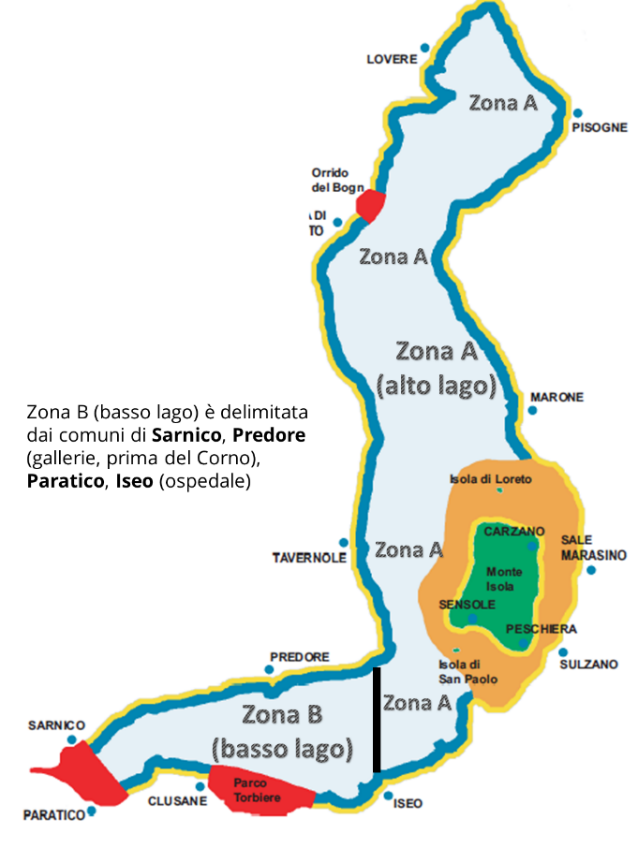 Tutti gli Associati che hanno completato il corso base sono invitati ad esercitarsi nelle manovre apprese e a chiedere di essere valutati al fine del rilascio della scheda di livello 1.  
I tecnici/istruttori del KS si rendono disponibili a fornire suggerimenti per migliorare la tecnica individuale in tutte le uscite alle quali partecipano, è sufficiente chiedere.Essendo la sicurezza negli sport outdoor, tra cui il kayak, un fattore legato alle competenze, alle capacità e all’esperienza del praticante, l’attestazione posseduta dagli Associati conferisce loro un diverso livello di autonomia nella pratica del kayak nell’ambito del Kayak Sarnico. Le attività consentite ai vari livelli variano in base alla stagione, in quanto l’accidentale immersione in acqua fredda comporta rischi maggiori rispetto all’immersione in acqua temperata, e in base alle diverse zone geografiche, caratterizzate da diverse condizioni di onda e vento. In particolare viene individuata la zona B “basso lago”, dove le condizioni tipiche sono quelle di acque protette, e la zona A “alto lago”, dove tipicamente le condizioni sono più dinamiche (generalmente Beaufort 2, Douglas 2, salvo condizioni meteo particolarmente avverse). Ai soli fini del presente regolamento, un Associato viene ritenuto di livello 2 dal Kayak Sarnico se ha la sufficienza nella scheda UISP di livello 2, anche se non è in grado di effettuare il roll.Kayak Sarnico riconosce brevetti e attestati rilasciati da altri enti, per dettagli vedasi il paragrafo “Equivalenze”.Per tutti gli associati, di qualunque livello e in tutte le stagioni: è VIETATO traversare il lago dal crepuscolo in poi, anche se dotati di luci.Alle uscite accompagnate da un tecnico/istruttore del KS, in qualunque stagione, possono partecipare tutti gli Associati che il tecnico/istruttore accompagnatore, a suo insindacabile giudizio, reputa idonei alla difficoltà della gita. Gli Associati sono tenuti in ogni momento a seguire le indicazioni dell’accompagnatore e a non allontanarsi dal gruppo.Nelle uscite di gruppo (2 o più persone), sia accompagnate da un tecnico/istruttore che autogestite, si deve rimanere in gruppo senza allontanarsi, nessuno deve essere lasciato indietro e tutti devono guardarsi intorno e controllare che non ci siano problemi; in caso qualcuno abbia un problema o noti che un altro membro del gruppo sia in difficoltà, deve immediatamente chiamare lo STOP e chiedere assistenza a un tecnico/istruttore o agli Associati più esperti del gruppo.In tutte le uscite, tutti i pagaiatori devono avere il telefono cellulare a portata di mano (raggiungibile rimanendo seduti nel kayak), opportunamente protetto dall’acqua.INVERNO (ottobre-maggio) Abbigliamento invernale obbligatorio per tutti: tuta stagna (intera o 2 pezzi) oppure muta in neoprene di almeno 3mm (long john, intera, 2 pezzi – no pantaloni corti), giacca d’acqua, calzari in neoprene, berretta di lana, guanti o muffole in neoprene. Evitare capi di abbigliamento in cotone. Consigliata maglietta termica sintetica nei mesi più freddi.Associato privo di scheda di livello: può praticare solo in zona B (basso lago) in condizioni facili (Beaufort 1, Douglas 1) e solo con la presenza di almeno un tecnico/istruttore del KS o con un Associato di livello avanzato (livello 3) che se ne assuma la responsabilità. Associato con certificazione di livello 1: NON può praticare da solo, ma può partecipare alle uscite accompagnate da un tecnico/istruttore del KS idonee alle sue capacità, a insindacabile giudizio del tecnico/istruttore che guida l’uscita; può anche uscire in gruppo con la presenza di almeno un Associato di livello 2 o livello 3 che se ne assuma la responsabilità, esclusivamente nelle condizioni di “mare” e vento appropriate al suo livello (Beaufort 1, Douglas 1). Può traversare il lago solo in escursioni guidate da un tecnico/istruttore o da un livello 3 che se ne assuma la responsabilità.Associato con certificazione di livello 2: può praticare da solo in tutte le zone del lago, sia A che B, sempre che le condizioni di onda e vento attuali o previste nel corso della giornata non superino Beaufort 2 (brezza leggera, vento max 6 nodi o 11 km/h) e Douglas 2 (poco mosso, altezza onda max 0,5m), mantenendosi entro 50m dalla riva. Da solo non può traversare (traversata consentita solo in corrispondenza del ponte che collega Sarnico a Paratico); se in gruppo con almeno un altro livello 2 o almeno un livello 3, può anche allontanarsi dalla riva per traversare il lago (es Predore-Iseo), ma sempre e solo in perpendicolare, minimizzando la lunghezza della traversata.Associato con certificazione di livello 3: rimanendo nel limite delle condizioni di mare e vento appropriate al suo livello (Douglas 3, Beaufort 3), non ha limitazioni specifiche.  Non può traversare il lago dal crepuscolo in poi, anche se dotato di luci.ESTATE (giugno-settembre) Associato privo di scheda di livello: NON può praticare da solo. Può praticare con la presenza di almeno un altro Associato, anche privo di scheda di livello, mantenendosi entro 50m dalla riva e solo nello specchio d'acqua compreso tra i comuni di Sarnico, Predore (gallerie), Paratico, Iseo (ospedale), ovvero la zona B “basso lago”, solo in condizioni facili (Beaufort 1, Douglas 1). Non può traversare (traversata consentita solo in corrispondenza del ponte che collega Sarnico a Paratico) e non può praticare fuori dalla zona B neanche in presenza di Associati con scheda di livello 2 o 3.Associato con scheda di livello 1: può praticare da solo esclusivamente nelle condizioni di “mare” e vento appropriate al suo livello (Beaufort 1, Douglas 1), mantenendosi entro 50m dalla riva e solo nello specchio d'acqua compreso tra i comuni di Sarnico, Predore (gallerie), Paratico, Iseo (ospedale), ovvero la zona B “basso lago”. Non può traversare (traversata consentita solo in corrispondenza del ponte che collega Sarnico a Paratico). Per utilizzare il kayak al di fuori di questa zona, deve essere accompagnato almeno da un livello 2 o da almeno livello 3 e deve chiedere l'autorizzazione a un Responsabile. Può partecipare alle uscite accompagnate da un tecnico/istruttore del KS idonee alle sue capacità, a insindacabile giudizio del tecnico/istruttore che guida l’uscita.Associato con scheda di livello 2: può praticare da solo in tutte le zone del lago, sia A che B, sempre che le condizioni di onda e vento attuali o previste nel corso della giornata non superino Beaufort 2 (brezza leggera, vento max 6 nodi o 11 km/h) e Douglas 2 (poco mosso, altezza onda max 0,5m); può effettuare anche traversate, ma solo in perpendicolare, minimizzando la distanza della traversata.Associato con certificazione di livello 3: rimanendo nel limite delle condizioni di mare e vento appropriate al suo livello (Douglas 3, Beaufort 3), non ha limitazioni specifiche. Non può traversare il lago dal crepuscolo in poi, anche se dotato di luci.In estate è consentita la navigazione notturna solo ai gruppi (2 o più persone) e con obbligo di utilizzare luce bianca visibile a 360° oppure una luce bianca frontale per rendersi visibili (no lucine biciclette, no luci colorate). È obbligatorio mantenersi il più vicino alla riva e comunque ad una distanza da questa tassativamente inferiore ai 50m. È severamente vietato traversare; per potersi recare sulla sponda opposta è consentito traversare unicamente in corrispondenza del ponte che collega Sarnico a Paratico.Equivalenze Ai fini del presente regolamento, Kayak Sarnico riconosce le certificazioni rilasciate dalle Federazioni aderenti all’Euro Paddle Pass (EPP)(1), dalla British Canoeing (BCU) e dalla American Canoe Association (ACA).In particolare vengono identificate le seguenti equivalenze.(1) Danimarca, Finlandia, Francia, Germania, Inghilterra, Irlanda, Italia, Norvegia, Slovenia, Svezia(2) Necessario per equivalenza con scheda UISP, non necessario per essere riconosciuti pagaiatori di livello 2 da Kayak Sarnico ai soli fini del presente regolamento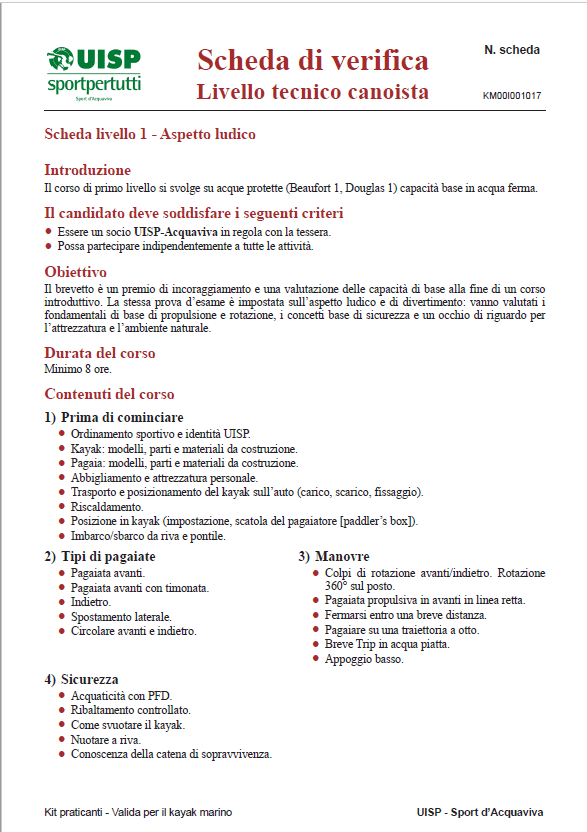 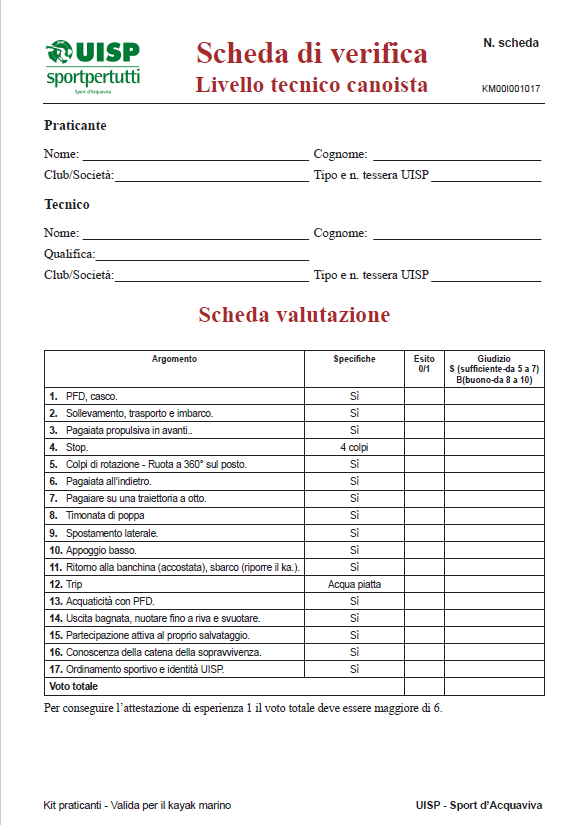 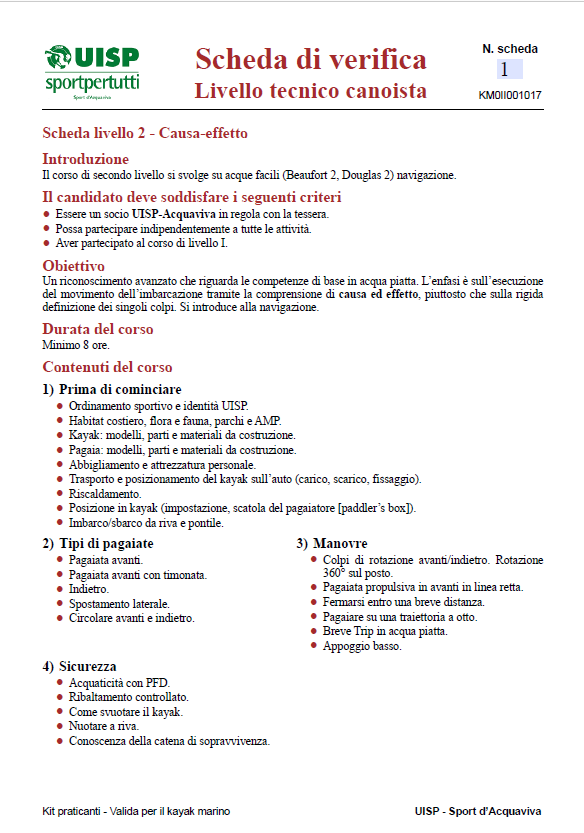 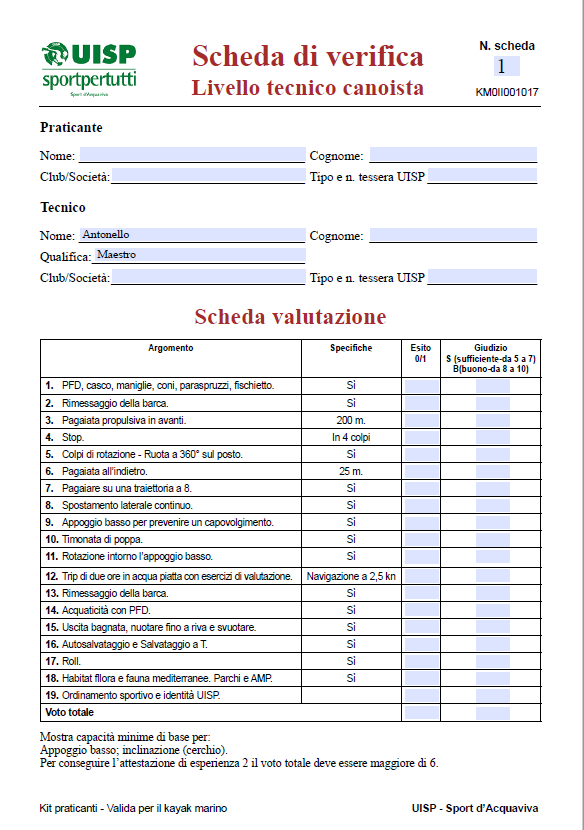 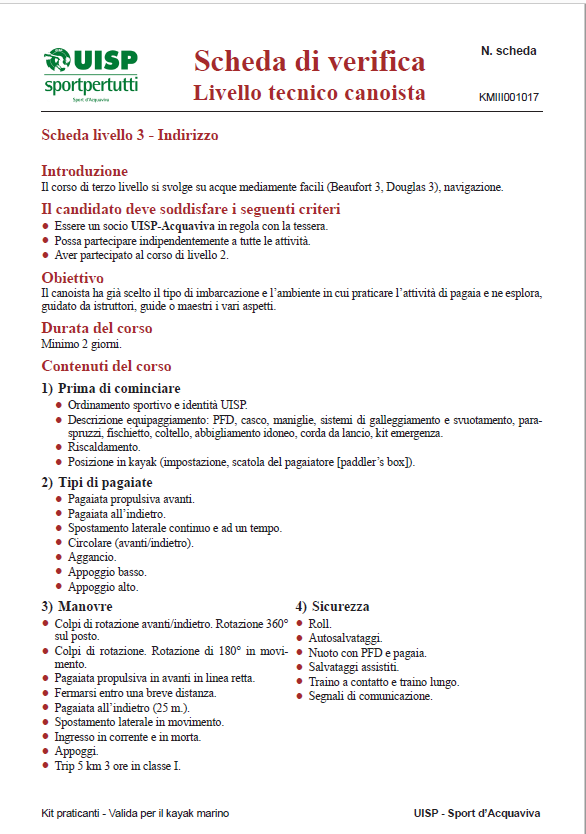 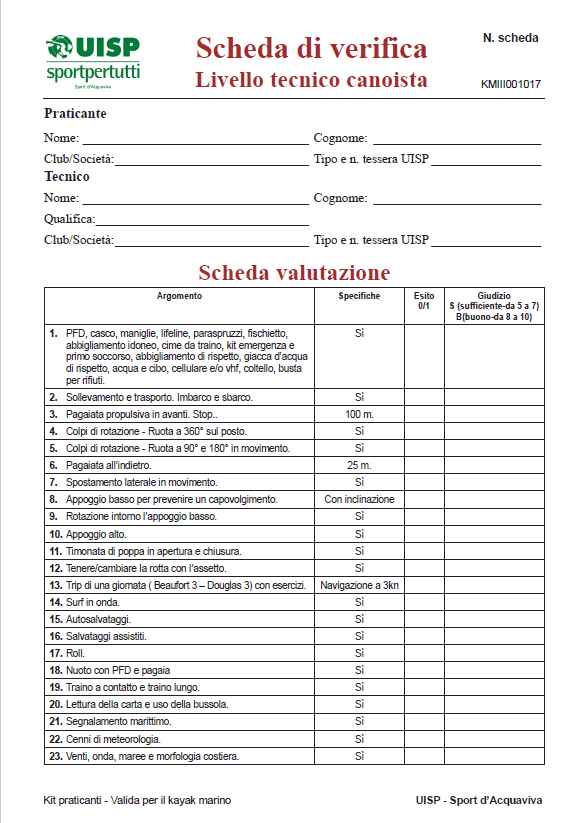 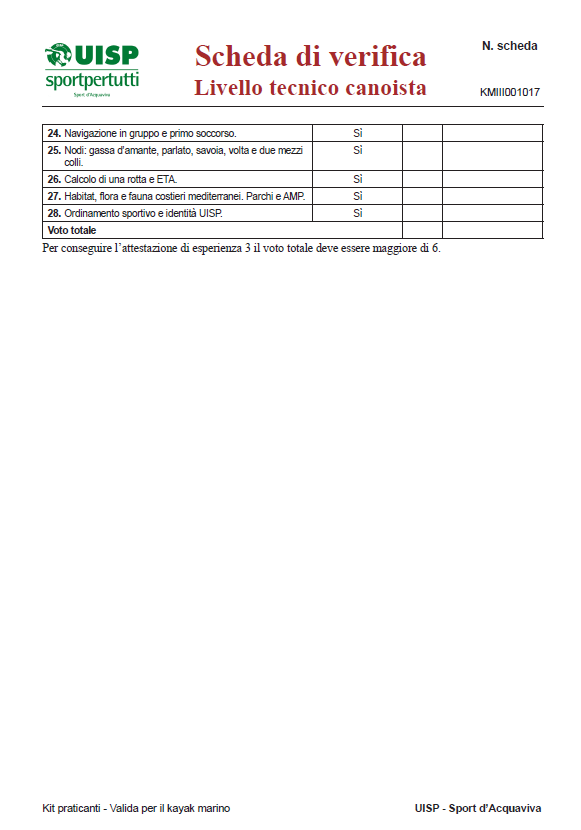 Scala DouglasScala DouglasScala DouglasGradoDescrizioneAltezza onde0Calmo0 m1Quasi calmo< 0,10 m2Poco mosso0,10 – 0,50 m3Mosso0,50 – 1,25 m4Molto mosso1,25 – 2,50 mScala BeaufortScala BeaufortScala BeaufortScala BeaufortForza DescrizioneVelocità media del ventoVelocità media del ventoForza Descrizionenodi (kt)Km/h0Calma< 1< 11Bava di vento1-31-52Brezza leggera4-66-113Brezza tesa7-1012-194Vento11-1620-28CertificazioneEquivalenza livello scheda UISP/KSIntegrazioni richiesteFICK Pagaia Azzurra 1 Livello 1NessunaFICK Pagaia Azzurra 2 Livello 2NessunaFICK Pagaia Azzurra 3Livello 3NessunaEPP kayak livello 1 (yellow paddle)Livello 1NessunaEPP kayak livello 2 (green paddle)Livello 2NessunaEPP Sea kayak livello 3 (blue paddle)  Livello 3Navigazione in gruppo e primo soccorso. Segnalamento marittimo. Cenni di meteorologia. Venti, onda, maree e morfologia costieraBCU Sea kayak award (ex 3*)Lettura della carta e uso della bussola. Segnalamento marittimo. Cenni di meteorologia. Venti, onda, maree e morfologia costiera (BCU CNTP ok). Nodi (gassa d’amante, parlato, savoia, volta e due mezzi colli).ACA livello 1Livello 1Timone di poppa, appoggio basso.ACA livello 2 Kayak touringLivello 2Roll(2)ACA livello 3 Coastal kayakingLivello 3Lettura della carta e uso della bussola. Segnalamento marittimo.